         	                    Azərbaycan Respublikasının Qeyri-Hökumət                                      Təşkilatlarına  Dövlət Dəstəyi Agentliyinin                                     Müşahidə Şurasının 28 sentyabr 2023-cü il                                     tarixli, 19 (19) saylı iclasında təsdiq edilmişdir.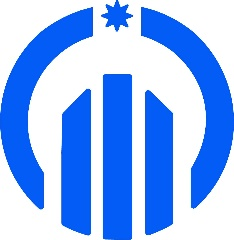 Azərbaycan RespublikasınınQeyri-Hökumət Təşkilatlarına Dövlət Dəstəyi AgentliyiMaliyyə əsaslandırmasıMƏLUMATQeyd 1:  Sənəddə QHT-nin təqdim etdiyi büdcə üzrə bütün xərclərlə bağlı əsaslandırma qeyd olunmalıdır. Qeyd 2:  Büdcə və maliyyə əsaslandırması qanunvericiliyə və təlimata uyğun tərtib edilməlidir. Qeyd 3:  Xərclərin təyinatı, məbləğin aşağı və yuxarı həddinin müəyyən edilməsi, ayrı-ayrı bəndlər üzrə qeyd olunan xərclər əsaslandırılmalıdır.Layişənin adı:Layihənin ümumi məbləği:  Əhatə etdiyi dövr:№Xərclərin adıBüdcənin məbləği (AZN-lə)Maliyyə xərcinin əsaslandırılmasıI001 001Layihə rəhbəri001 002Mühasib 001 099Digər II002 001DSMF ayırmalar (Layihə rəhbəri)002 001.1DSMF ayırmalar (Mühasib)002 001.2DSMF ayırmalar (Digər)002 002İcbari sığorta haqqı002 003İşsizlikdən sığorta haqqı002 004İcbari tibbi sığorta haqqı002 099DigərIII003 001Dəftərxana xərcləri 003 002Ofisin icarəsi003 099 DigərIVÖlkədaxili ezamiyyə:004 101    Yol xərci004 102   Mehmanxana (mənzil) xərci          004 103   Gündəlik xərc Xarici ölkələrə ezamiyyə:004 201    Yol xərci004 202     Mehmanxana (mənzil) xərci004 203Gündəlik xərc (yemək, rabitə və s)004 204Sığorta xərci004 205Viza xərci004 299DigərVNƏQLİYYAT XƏRCLƏRİ005 001Yanacaq və sürtgü materiallarınınalınması005 002Nəqliyyatın icarəsi005 099DigərVI006 001Kommunal xərclər 006 002Mobil rabitə xərci006 003İnternet xərci006 099DigərVII007 001Yemək xərci 007 002Çay və ya kofe xərci007 003Dəftərxana xərci007 004Zal icarəsi 007 005Foto çəkiliş 007 006Video çəkiliş və montaj007 007ZOOM proqram təminatı 007 008Xarici ölkələrdən gələn iştirakçıların          mehmanxana xərci007 099Digər VIII008 001Kitab çapı (50 səhifədən yuxarı)008 002Kitabça çapı (50 səhifəyədək)008 003Buklet çapı008 004Dəvətnamə çapı008 005Məlumat lövhəsinin (roll up)  çapı008 006Xüsusi geyimlərin hazırlanması     (papaq, köynək və s.)008 099DigərIX009 001Toxum, gübrə və digər məhsulların  alınması009 002Ağac tinglərinin alışı009 099DigərX010 001Təlimçi xidməti010 002Ekspert xidməti010 003Hüquqşünas xidməti010 004Tərcüməçi xidməti010 005Sosioloq xidməti010 006Psixoloq xidməti010 007İnformasiya yayımı xidməti010 099Mühasib xidməti XI011 001Saytın yaradılması 011 002Saxlanılması xərci011 003Domen və hostinq xərci011 004Film çəkilişi (tamaşa,  reklam, sosial çarx)011 099DigərXII012 001Komissiya xərci012 002Çek kitabçasının alınması012 099DigərCəmiLAYİHƏ ÜZRƏ YEKUN